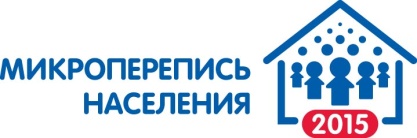 Перечень населенных пунктов, в которых будет проводиться микроперепись населения 2015 года
на территории Томской областиПеречень населенных пунктов, в которых будет проводиться микроперепись населения 2015 года
на территории Томской областиПеречень населенных пунктов, в которых будет проводиться микроперепись населения 2015 года
на территории Томской областиНаименование муниципального образованияЧисло счетных участков МПН-2015Наименование населенного пунктаТомская область55Городской округ «Г. Томск»21Городское население - г. Томск20г. ТомскКировский район6Ленинский район3Октябрьский район7Советский район4Сельское население1п. СветлыйГородской округ «Г. Кедровый»1Городское население1г. КедровыйГородской округ «Г. Северск»8Городское население7Сельское население1п. СамусьАсиновский район4Городское население3г. АсиноСельское население1с. Ново-КусковоБакчарский район - сельское население1с. БакчарВерхнекетский район2Городское население2р.п. Белый ЯрЗырянский район - сельское население1с. ЗырянскоеКаргасокский район - сельское население2с. КаргасокКожевниковский район - сельское население1 с. КожевниковоКолпашевский район 3Городское население2г. КолпашевоСельское население1с. ТогурКривошеинский район - сельское население1с. КривошеиноМолчановский район - сельское население1с. МолчановоПарабельский район - сельское население1с. ПарабельПервомайский район - сельское население1с. КрутоложноеТегульдетский район - сельское население1с. ТегульдетТомский район - сельское население4д. Кисловка, с. Малиновка,
с. Октябрьское, с. Спасо-ЯйскоеЧаинский район - сельское население1с. ВаргатерШегарский район - сельское население1с. Мельниково